Use this template to plan an overview or summary of the teaching, learning and assessment for a band in the Australian Curriculum: French. For planning advice, refer to the Planning for teaching, learning and assessment document available on the Planning tab for each learning area at www.qcaa.qld.edu.au/p-10/aciq/version-9/learning-areas. How to use this template: Type information into the fields (yellow shading). When the plan is complete, delete the highlighted instructions (blue shading). To do so, select the instruction text, click the Home tab > Styles dropdown > Clear All/Clear Formatting > text will revert to Normal style and you can delete the text. Note: Insert/delete rows/columns, as required, to provide an overview of the teaching, learning and assessment sequence across the band. Note: Adjust the table to reflect the number of units you will offer.Highlight the aspects of the achievement standard that will be assessed within each unit.Note: Adjust the table to reflect the number of units you will offer. Check or uncheck the columns as appropriate for each unit.Note: Adjust the table to reflect the number of units you will offer. Check or uncheck the columns as appropriate for each unit. © State of Queensland (QCAA) 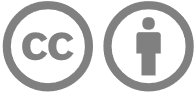 Licence: https://creativecommons.org/licenses/by/4.0 | Copyright notice: www.qcaa.qld.edu.au/copyright — lists the full terms and conditions, which specify certain exceptions to the licence. | Attribution (include the link): © State of Queensland (QCAA)  www.qcaa.qld.edu.au/copyright.Unless otherwise indicated material from Australian Curriculum is © ACARA 2010–present, licensed under CC BY 4.0. For the latest information and additional terms of use, please check the Australian Curriculum website and its copyright notice. 
Curriculum and assessment planLevel descriptionContext and cohort considerations (if applicable) In Years 9 and 10, French language learning builds on each student’s prior learning and experiences. Students use French to initiate and sustain interactions while sharing their own and others’ experiences of the world. They listen, speak, read and view, and write to communicate with other speakers of French in local and global settings through authentic community and online events. They continue to receive guidance, modelling, feedback and support from peers and teachers.Students use authentic and purpose-developed resources, increasingly of their own choice, to access and/or create a range of spoken, written and multimodal texts which may include textbooks, audio and video clips, magazines, online and print articles, and social media. They acknowledge that there are diverse influences on ways of communication and cultural identity, and that these influences can shape their own behaviours, values and beliefs.Describe the context and cohort. Consider the following to make informed professional decisions during the planning process:relevant student data and information, e.g. achievement dataavailable resources, e.g. timetablingschool and sector priorities.Unit 1 — Unit 2 — Unit 3 — Unit 4 — Duration: Duration: Duration: Duration: Unit 1Unit 1Unit 2 Unit 2 Unit 3Unit 3Unit 4Unit 4Assessment — TimingAssessment — TimingAssessment — TimingAssessment — Timing AssessmentAchievement standardBy the end of Year 10, students initiate and sustain French language to exchange and compare ideas and experiences about their own and others’ personal world. They communicate using non-verbal, spoken and written language to collaborate, plan and reflect on activities and events. They interpret and analyse information and ideas in texts and demonstrate understanding of different perspectives. They synthesise information and respond in French or English, adjusting language to convey meaning and to suit context, purpose and audience. They use structures and features of spoken and written French to create texts.Students apply features of the French sound system to enhance fluency and demonstrate understanding of the sound system in spoken exchanges. They select and apply knowledge of language conventions, structures and features to interact, make meaning and create texts. They support discussion of structures and features of texts, using metalanguage. They reflect on their own language use and cultural identity, and draw on their experience of learning French, to discuss how this learning influences their ideas and ways of communicating.By the end of Year 10, students initiate and sustain French language to exchange and compare ideas and experiences about their own and others’ personal world. They communicate using non-verbal, spoken and written language to collaborate, plan and reflect on activities and events. They interpret and analyse information and ideas in texts and demonstrate understanding of different perspectives. They synthesise information and respond in French or English, adjusting language to convey meaning and to suit context, purpose and audience. They use structures and features of spoken and written French to create texts.Students apply features of the French sound system to enhance fluency and demonstrate understanding of the sound system in spoken exchanges. They select and apply knowledge of language conventions, structures and features to interact, make meaning and create texts. They support discussion of structures and features of texts, using metalanguage. They reflect on their own language use and cultural identity, and draw on their experience of learning French, to discuss how this learning influences their ideas and ways of communicating.By the end of Year 10, students initiate and sustain French language to exchange and compare ideas and experiences about their own and others’ personal world. They communicate using non-verbal, spoken and written language to collaborate, plan and reflect on activities and events. They interpret and analyse information and ideas in texts and demonstrate understanding of different perspectives. They synthesise information and respond in French or English, adjusting language to convey meaning and to suit context, purpose and audience. They use structures and features of spoken and written French to create texts.Students apply features of the French sound system to enhance fluency and demonstrate understanding of the sound system in spoken exchanges. They select and apply knowledge of language conventions, structures and features to interact, make meaning and create texts. They support discussion of structures and features of texts, using metalanguage. They reflect on their own language use and cultural identity, and draw on their experience of learning French, to discuss how this learning influences their ideas and ways of communicating.By the end of Year 10, students initiate and sustain French language to exchange and compare ideas and experiences about their own and others’ personal world. They communicate using non-verbal, spoken and written language to collaborate, plan and reflect on activities and events. They interpret and analyse information and ideas in texts and demonstrate understanding of different perspectives. They synthesise information and respond in French or English, adjusting language to convey meaning and to suit context, purpose and audience. They use structures and features of spoken and written French to create texts.Students apply features of the French sound system to enhance fluency and demonstrate understanding of the sound system in spoken exchanges. They select and apply knowledge of language conventions, structures and features to interact, make meaning and create texts. They support discussion of structures and features of texts, using metalanguage. They reflect on their own language use and cultural identity, and draw on their experience of learning French, to discuss how this learning influences their ideas and ways of communicating.By the end of Year 10, students initiate and sustain French language to exchange and compare ideas and experiences about their own and others’ personal world. They communicate using non-verbal, spoken and written language to collaborate, plan and reflect on activities and events. They interpret and analyse information and ideas in texts and demonstrate understanding of different perspectives. They synthesise information and respond in French or English, adjusting language to convey meaning and to suit context, purpose and audience. They use structures and features of spoken and written French to create texts.Students apply features of the French sound system to enhance fluency and demonstrate understanding of the sound system in spoken exchanges. They select and apply knowledge of language conventions, structures and features to interact, make meaning and create texts. They support discussion of structures and features of texts, using metalanguage. They reflect on their own language use and cultural identity, and draw on their experience of learning French, to discuss how this learning influences their ideas and ways of communicating.By the end of Year 10, students initiate and sustain French language to exchange and compare ideas and experiences about their own and others’ personal world. They communicate using non-verbal, spoken and written language to collaborate, plan and reflect on activities and events. They interpret and analyse information and ideas in texts and demonstrate understanding of different perspectives. They synthesise information and respond in French or English, adjusting language to convey meaning and to suit context, purpose and audience. They use structures and features of spoken and written French to create texts.Students apply features of the French sound system to enhance fluency and demonstrate understanding of the sound system in spoken exchanges. They select and apply knowledge of language conventions, structures and features to interact, make meaning and create texts. They support discussion of structures and features of texts, using metalanguage. They reflect on their own language use and cultural identity, and draw on their experience of learning French, to discuss how this learning influences their ideas and ways of communicating.By the end of Year 10, students initiate and sustain French language to exchange and compare ideas and experiences about their own and others’ personal world. They communicate using non-verbal, spoken and written language to collaborate, plan and reflect on activities and events. They interpret and analyse information and ideas in texts and demonstrate understanding of different perspectives. They synthesise information and respond in French or English, adjusting language to convey meaning and to suit context, purpose and audience. They use structures and features of spoken and written French to create texts.Students apply features of the French sound system to enhance fluency and demonstrate understanding of the sound system in spoken exchanges. They select and apply knowledge of language conventions, structures and features to interact, make meaning and create texts. They support discussion of structures and features of texts, using metalanguage. They reflect on their own language use and cultural identity, and draw on their experience of learning French, to discuss how this learning influences their ideas and ways of communicating.By the end of Year 10, students initiate and sustain French language to exchange and compare ideas and experiences about their own and others’ personal world. They communicate using non-verbal, spoken and written language to collaborate, plan and reflect on activities and events. They interpret and analyse information and ideas in texts and demonstrate understanding of different perspectives. They synthesise information and respond in French or English, adjusting language to convey meaning and to suit context, purpose and audience. They use structures and features of spoken and written French to create texts.Students apply features of the French sound system to enhance fluency and demonstrate understanding of the sound system in spoken exchanges. They select and apply knowledge of language conventions, structures and features to interact, make meaning and create texts. They support discussion of structures and features of texts, using metalanguage. They reflect on their own language use and cultural identity, and draw on their experience of learning French, to discuss how this learning influences their ideas and ways of communicating.ModerationContent descriptionsUnitsUnitsUnitsUnitsContent descriptionsUnitsUnitsUnitsUnitsCommunicating meaning in French1234Understanding language and culture1234Interacting in French initiate and sustain interactions in familiar and some unfamiliar contexts to exchange ideas, experiences and opinions about their own and others’ personal worldAC9LF10EC01Understanding systems of language 
apply features of the French sound system, including pitch, rhythm, stress, pronunciation and intonation, and show how these are represented in familiar and some unfamiliar contextsAC9LF10EU01use French language in exchanges to question, offer opinions and compare and discuss ideasAC9LF10EC02select and use structures and features of the French grammatical and writing systems to enhance meaning and create spoken, written and multimodal textsAC9LF10EU02use non-verbal, spoken and written exchanges to discuss, plan and reflect on activities, events and experiences with peersAC9LF10EC03reflect on and evaluate French texts, using metalanguage to discuss language structures and featuresAC9LF10EU03Mediating meaning in and between languagesinterpret information, ideas and perspectives in a wide range of spoken, written and multimodal texts and respond appropriately to cultural context, purpose and audienceAC9LF10EC04Understanding the interrelationship of language and culturereflect on and explain how identity is shaped by language(s), culture(s), beliefs, attitudes and values and how these affect ways of communicatingAC9LF10EU04apply strategies to interpret and translate non-verbal, spoken and written interactions and texts to convey meaning and intercultural understanding in familiar and unfamiliar contextsAC9LF10EC05Creating text in Frenchcreate spoken, written and multimodal, informative and imaginative texts, selecting vocabulary, expressions, grammatical structures and textual conventions for familiar and some unfamiliar contexts and purposes, to engage different audiencesAC9LF10EC06General capabilitiesUnitsUnitsUnitsUnitsCross-curriculum prioritiesUnitsUnitsUnitsUnits12341234Critical and creative thinking Aboriginal and Torres Strait Islander histories and culturesDigital literacy Asia and Australia’s engagement with AsiaEthical understandingSustainabilityIntercultural understandingLiteracy NumeracyPersonal and social capability